Families with ChildrenBirth to age 5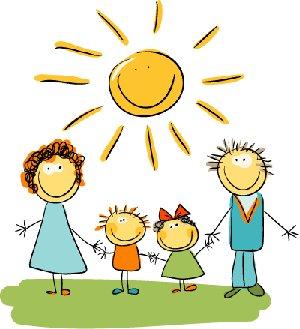      Join Us        in fun activities with  other parents and childrenNEW 2022 SCHEDULEOpen house 9/26/22 from 4-6pm There will be 9 classes once a month through out the school year for about an hour.  Classes will be held in the gym at the Kelliher Old School.Sponsored by Kelliher Early Childhood Family EducationFor more information, contact:Rachael Neft, 647-8286 ext. 1120 rneft@kelliher.k12.mn.usCaitlin Johnson, 647-8286 ext.    cjohnson@kelliher.k12.mn.usOr follow Kelliher Early Childhood Family Education on Facebook